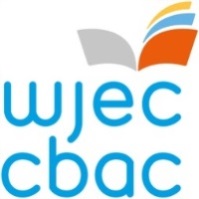 Penodi Uwch SafonwrLefel A Saesneg Iaith Mae angen Uwch Safonwr ar gyfer cymwysterau Lefel A Saesneg Iaith CBAC ac Eduqas.  Bydd yn ofynnol i'r ymgeisydd llwyddiannus gadw mewn cysylltiad agos â'r tîm TAG Saesneg Iaith, ac i sicrhau bod gofynion y cymhwyster hwn yn cael eu bodloni'n llawn.  Disgwylir iddo/iddi gyfrannu at hyfforddi safonwyr yn ôl yr angen, ac arwain y broses safoni yng nghynhadledd y safonwyr.  Hefyd bydd disgwyl iddo/iddi gyfrannu at rhaglen DPP ac i fod yn rhan o'r tîm yn ystod y broses ddyfarnu. Cyfrifoldebau'r Uwch SafonwrMae'r Uwch Safonwr yn gyfrifol am safonau cymedroli'r gwaith a asesir yn fewnol mewn canolfannau.  Rhaid i’r Uwch Safonwr wneud y canlynol:cynghori ar benodi, hyfforddi ac ailbenodi safonwyr, lle bo angen gwneud hynnymynychu ac arwain y broses safoni yng nghynadleddau’r safonwyr a/neu gyfarfodydd ar gyfer dethol eitemau safoni fel y bo'n briodol, mynychu unrhyw gyfarfodydd dyfarnu yn ôl gofynion CBACgoruchwylio gwaith aelodau ei d/thîm ac archwilio, drwy samplu, safonau marcio'r safonwyrmonitro safonau marcio pob safonwr, a gweithredu'n briodol i sicrhau cywirdeb a chysondebgoruchwylio a chymeradwyo adroddiadau canolfannau a baratowyd gan safonwyrparatoi adroddiad cyffredinol i fformat a ddiffinnir gan CBAC gan adlewyrchu ar berfformiad, asesiad a gweinyddiaeth ymgeiswyr bod ar gael i gynnal adolygiadau o farcio i yn ôl gofynion CBAC yn ymwneud ag Ymholiadau am Ganlyniadau yn ystod y cyfnodau perthnasolMae swydd yr Uwch Safonwr yn ganolog i weithrediad y cymhwyster ac mae angen ymrwymo amser sylweddol iddi.  Mae angen i Uwch Safonwyr fod ar gael am o leiaf 5 diwrnod y flwyddyn i fynychu cyfarfodydd. Gall y cyfnod hwn gynnwys dyddiau yn ystod y tymor, ar benwythnosau ac yn ystod y gwyliau.  Mae taliadau rhyddhau ar gael i ganolfannau.  Bydd hyn yn galluogi i ddeiliad y swydd fynychu cynadleddau safonwyr (un diwrnod), a'r cynadleddau dyfarnu.  Yn ogystal, efallai y bydd gofyn i Uwch Safonwyr wneud cyflwyniadau yn nigwyddiadau DPP CBAC.Am ragor o wybodaeth, cysylltwch â Kirsten Wilcock ar (029) 2026 5091 neu e-bostiwch kirsten.wilcock@wjec.co.uk.  Dyddiad cau cyflwyno'r ffurflenni cais yw 19 Hydref 2020.Sut i wneud cais: Os ydych chi'n dymuno gwneud cais am y swydd, ac nad ydych yn gweithio i CBAC ar hyn o bryd, ewch i https://penodedigion.cbac.co.uk a chlicio 'Gwneud Cais i fod yn Arholwr' i lenwi'r ffurflen gais.Os ydych chi'n gweithio i CBAC ar hyn o bryd, mewngofnodwch i'ch cyfrif Porth Rheoli Penodedigion (gan ddefnyddio eich enw defnyddiwr newydd) a chliciwch ar yr eicon 'Fy Nghais' ar yr hafan. Sicrhewch eich bod yn ychwanegu rôl yr Uwch Safonwr ar gyfer CBAC TAG Astudio’r Cyfryngau ar y tab 'maes pwnc.'  Sicrhewch bod pob adran arall o'ch cais yn gyflawn, gan gynnwys eich cymwysterau a'ch cyflogaeth, a bod eich datganiad ategol yn adlewyrchu eich cais ar gyfer y rôl hon.Os oes angen unrhyw gymorth pellach arnoch wrth lenwi'r ffurflen gais, cysylltwch â:-Rob Reynoldsrob.reynolds@wjec.co.uk0290 265 050neuBeth Edgarbeth.edgar@wjec.co.uk02920 265 476